+-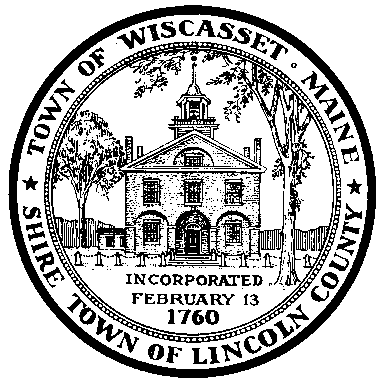 -WISCASSET ORDINANCE REVIEW COMMITTEE AGENDAFebruary 27, 2017 at 6:00 p.m. Wiscasset Town Hall Meeting Room Call meeting to orderApprove minutes for January 23, 2017  meeting Review final amendments to the Disorderly House OrdinanceChanges to Article VI, Section 10.6.1.1 from the Historic Preservation Commission  Other Business AdjournNext meeting  March 13, 2017 at 5:30 P.M 